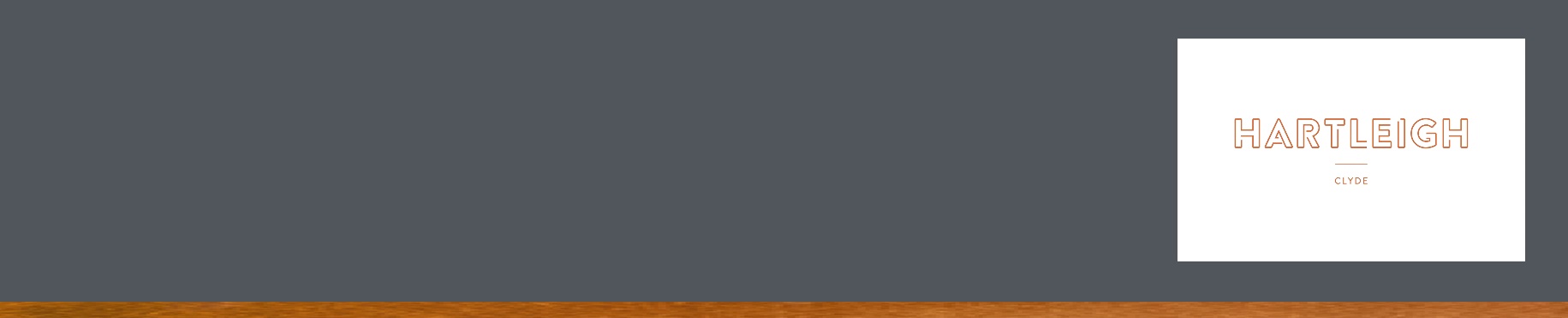 Payee DetailsClient DetailsPLEASE RETURN FORM TO:NATIONAL PACIFIC PROPERTIESGreg Miller, Senior Land Development Managerland@nationalpacific.com.au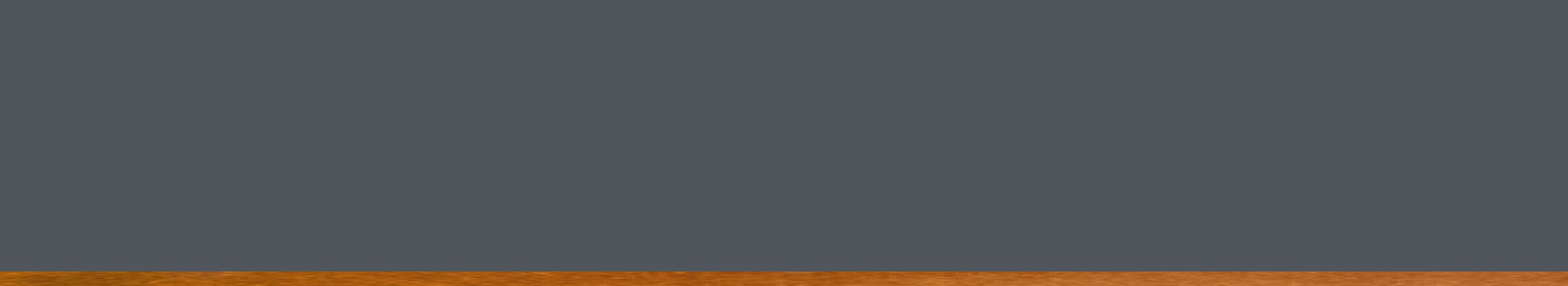 Account NameAccount NumberDateAmount$2,000BSB NumberBankPayee EmailTitleFirst NameSurnameEmailMobileLot No